MAPEO DE INSTITUCIONES Y ORGANIZACIONES DE EDUCACIÓN SUPERIOR EUROPEAS EN APOYO A LAS PERSONAS REFUGIADASLa European University Association promueve una campaña para mostrar y documentar el compromiso de las instituciones y organizaciones de educación superior europeas para apoyar a las personas refugiadas. Aunque la campaña empieza en Europa está abierta a cualquier institución u organización en el mundo. Algunos países como Canadá (el ejemplo de buena práctica) Noruega y EEUU, desarrollan los programas de acceso a la educación superior a través de instituciones gubernamentales.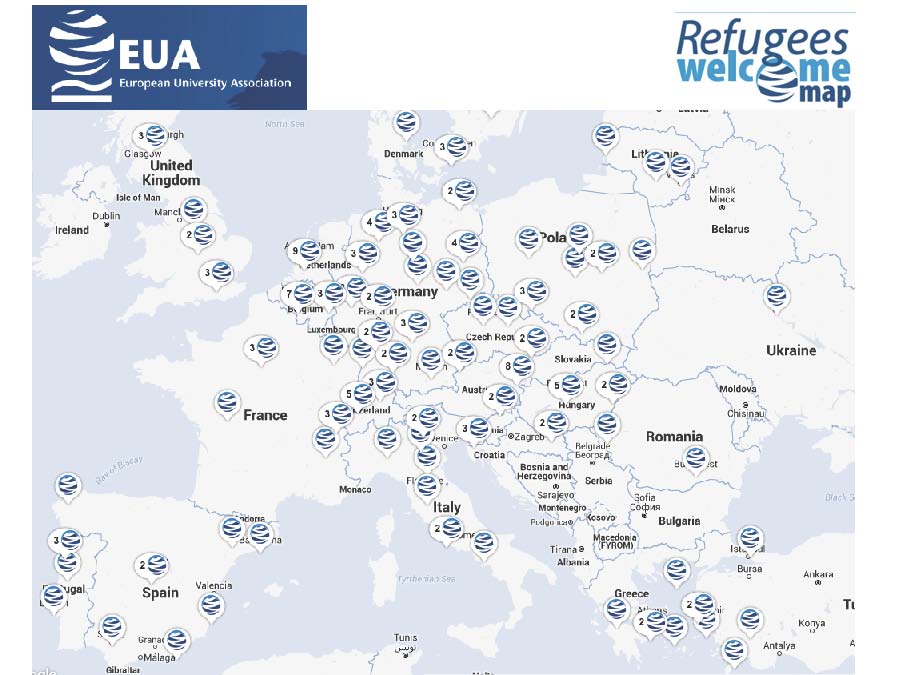 PAÍSES, 231 participantes http://refugeeswelcomemap.eua.be/Editor/Visualizer/Index/34AlbaniaUniversity of LucerneUniversität LuzernAustriaCentre for Social InnovationZentrum für Soziale Innovation, Graz University of TechnologyTechnische Universität Graz, University of ViennaUniversität WienUniversity of Natural Resources and Life Science, ViennaUniversität für Bodenkultur, WienUniversities, AustriaÖsterreichische Universitätenkonferenz University of Music and Performing Arts GrazUniversität für Musik und darstellende kunst GrazUniversity of Veterinary Medicine, ViennaVeterinärmedizinische Universität Wien Witschaftsuniversität Wien. University of Music and Performing Arts, ViennaUniversität für Musik un darstellende Kunst Wien. Austrian Academy of Sciences Österreichische Akademie der Wissenschaften. Academy of Fine Arts, ViennaAkademie der bildenden Künste Wien BelgiumUniverstité catholique de LouvainVrijie Universiteit Brussel (VUB)Université Saint-Louis, BruxellesGhent UniversityUniversity of MonsUniversité Libre de BruxellesUC Leuven-Limburg Université de LiègeUniversiteit HasselUniversity of AntwerpUniversité Libre de Bruxelles-Odysseus NetworkCanadaWorld Education Services (WES)Czech RepublicUniversity of PardubiceTomas Bata University in ZlínCharles UniversityMendel University in BrnoDenmarkRoyal Academy of Music, AarhusRoskilde UniversityFinlandUniversity of TurkuUniversity of Eastern FinlandUniversity of HelsinkiUniversity of VaasaThe Student Union of the University of TurkuUniversity of OuluEuropean Association for International Education Sibelius Academy, University of Arts, HelsinkiUniversity of TampereFinnish University Partnership for International Development (UniPID)Aalto UniversityFranceUniversité Paris 1 Pathéon-SorboneUniversité de LorraineUniversité de StrasbourgUniversité de Grenoble AlpesUniversité Paris Ouest Nanterre La DéfenseAgence Universitaire de la FrancophonieUniversité de PoitiersDemocratie & Entraide en Syrie, Ghosn ZeitounGermanyGerman Rectors ConferenceBerlin School of Economics and LawBonn-Rhein-Sieg UniversityTechnische Universität DresdenJustus Liebig University GiessenUniversity of BremenFernUniversität in HagenAalen University of Applied SciencesUniversity of BremenOpen University HeidelbergUniversity of HamburgUniversity of Applied SciencesDeggendorf Institute of TechnologyTuebingen UniversityBamberg UniversityBard College Berlin, A Liberal Arts UniversityHamburg University of Music and TheatreUniversity of Music and TrossingenLeuphana University of LünenburgJulius Maximilian University of WürzburgMünster University of Applied SciencesRWTH Aachen UniversityFriedrich Alexander University Erlangen-NürnbergKiron Open Higher Education (seminar EAIE)University of Siegen Technical University of MunichLeipzig University of Applied SciencesAachen University of Applied SciencesFachhochschule Dormund University of Applied Sciences and ArtsOsnabrük UniversityPassau UniversityInternational Office, University of CologneHeinriche-Heine UniversityGerman Academic Exchange ServicePhilipps University MarburgErns-Moritz-Arndt University of GreifswaldUniversity of Music and Performing Arts MannheimUniversity of Applied Sciences NordhausenStralsund University of Applied SciencesWeißensee Academy of Art BerlinBremerhaven University of Applied SciencesTU Braunschweig, Bridges4RefugeesBielefeld UniversityTH KölnEuropean University ViadrinaUlm UniversityAnhalt University of Applied SciencesGoethe University FrankfurtEuropa-Universität FlensburgHumboldt-Universität zu BerlinTechnische Hochschule MittelhessenKiel UniversityFreie Universität BerlinGreeceUniversity of StathclydeUniversity of the AegeanHellenic Open UniversityNational and Kapodistrian University of AthensHarokopio University of AthensHellenic Open University Habibi.WorksHungaryCentral European UniversityDebrecen Reformed Theological UniversitySemmelweis UniversityUniversity of PécsUniversity of DebrecenNational University of Public ServiceCentral European UniversityCorvinus University of BudapestIcelandUniversity of IcelandHáskóli ÍslandsItalyAlma Mater Studiorum Università di BolognaNew Research VoicesPavia UniversityUniversity of TriesteFree University of Bozen-BolzanoOriental University of NaplesLebanonAssociation of Francophone Universities A.U.F.LithuaniaLCC International UniversityMykolas Romeris UniversityLithuanian University of Health SciencesNetherlandsUniversity of AmsterdamEuropean Association of Distance Teaching UniversitiesAssociation of universities in the Netherlands VSNUTechnical University Delft VU AmsterdamLeiden University SPARKUniversity of Applied Sciences Leiden ELIA - European League of Institutes of the Arts 
NorwayUniversity of Oslo University of Agder MF Norwegian School of Theology Norwegian Agency for Quality Assurance in Education UiT The Arctic University of Norway The Norwegian University of Science and Technology-NTNU  Hedmark University of Applied Sciences University of Bergen University College of Southeast Norway Norwegian University of Life Sciences Norwegian Agency for Quality Assurance in Education NOKUTOtherNew Zealand Qualifiations Authority 
New Zealand Qualifiations AuthorityPolandWrocław University of Technology Warsaw University of Life Sciences  Poznan University of Technology  Medical University of Warsaw UNIVERSITY OF APPLIED SCIENCES IN NYSA Lodz University of Technology AGH University of Science and Technology Pawel Wlodkowic University College in Plock Wroclaw University of Economics Jesuit University Ignatianum in Cracow Pope John Paul II State School of Higher Education in Biała Podlaska 
PortugalUniversity of Coimbra University of Porto University of Minho Universidade Católica Portuguesa 
 RommaniaWest University of Timisoara The National Alliance of Student Organizations in Romania Russia   - Ogarev Mordovia State University SlovakiaTechnical University of Kosice SloveniaUniversity of Nova Gorica University of Ljubljana SpainUniversity of Alicante 
Universidad de Alicante University of Barcelona 
Universitat de Barcelona University of Lleida 
Universitat de Lleida UNIVERSITY CARLOS III OF MADRID 
UNIVERSIDAD CARLOS III DE MADRID University of Sevilla Complutense University of Madrid 
Universidad Complutense de Madrid High Technical School of Architecture. Universitarios of A Coruna 
Escola Técnica Superior de Arquitectura. Universidade da Coruña University of Almeria 
Universidad de Almería (Aunque no aparecen en el mapa, sabemos que la Universidad de Jaén y la de Santiago de Compostela han sacado becas para refugiados. La Universidad de Jaume I también estaban activando un programa desde VR Relaciones Internacionales)SwedenLinnaeus University University West University of Gothenburg Uppsala university KTH Royal Institute of Technology The Academy of Music in Malmö, Lund University Lund University The Swedish Council for Higher Education SwitzerlandUniversity of St.Gallen University of Applied Sciences and Arts Western Switzerland University of Zurich University of Basel Swiss Federal Institute of Technology Lausanne National Union of Students of Switzerland VSS-UNES-USU 
VSS-UNES-USU Verband der Schweizer Studierendenschaften University of Geneva University of Lausanne Bern University of Applied Sciences  TurkeyAtaturk University Hasan Kalyoncu University Koç University Pamukkale University Ukraine- Borys Grinchenko Kyiv University  
United States of AmericaEducational Credential Evaluators, Inc Scholars at Risk Network Institute of International Education TAICEP: The Associaton for International Credential Evaluation Professionals 
United KingdomUniversity College London University of Leicester University of Sheffield University of Edinburgh British Council University of Stirling 
The University of Nottingham 
Refugee Support Network 